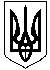 НОВОСАНЖАРСЬКА СЕЛИЩНА РАДАНОВОСАНЖАРСЬКОГО РАЙОНУ ПОЛТАВСЬКОЇ ОБЛАСТІ(двадцять  дев’ята сесія селищної ради сьомого скликання)РІШЕННЯ17  грудня  2019  року                смт Нові Санжари                                   № 31Про передачу  майна Новосанжарськоїселищної територіальної громади у господарськевідання комунальному підприємству"Добрі руки плюс" Новосанжарської селищної ради	Керуючись пунктом 30 частини 1 статті 26, пунктом 5 статті 60 Закону України "Про місцеве самоврядування в Україні", частиною 2 статті 327 Цивільного кодексу України, статтею 136 Господарського кодексу України, селищна рада ВИРІШИЛА:1. Передати комунальне майно Новосанжарської селищної територіальної громади у господарське відання комунальному підприємству "Добрі руки плюс" Новосанжарської селищної ради (згідно додатку).2. Створити комісію для забезпечення прийняття-передачі даного майна комунальному підприємству "Добрі руки плюс" Новосанжарської селищної ради у складі:- Россохи Вадима Олеговича - заступника селищного голови з питань діяльності виконавчих органів Новосанжарської селищної ради - голова комісії;- Омельченко Альбіни Олександрівни - в.о. начальника КП "Добрі руки плюс" Новосанжарської селищної ради - член комісії;- Панченко Віри Олександрівни - головного бухгалтера відділу фінансування, економічного розвитку, бухгалтерського обліку та звітності виконавчого комітету Новосанжарської селищної ради - член комісії;- Кондратюк Тетяни Петрівни — начальника відділу юридично-правової допомоги  виконавчого комітету Новосанжарської селищної ради - член комісії;- Яценка Віталія Івановича - депутата селищної ради - член комісії.3. Акт приймання-передачі майна подати на затвердження селищному голові.4. Контроль за виконанням цього рішення покласти на постійну комісію селищної ради з питань житлово-комунального господарства, благоустрою, торгового та побутового обслуговування.Селищний голова                                                                                    І. О. КобаДодаток до рішення двадцять дев’ятої сесії Новосанжарської селищної ради сьомого скликаннявід 17 грудня 2019 року № 31Перелік 
комунального майна, яке передається у господарське відання комунальному підприємству "Добрі руки плюс" Новосанжарської селищної радиСелищний голова 									 І.О.Коба№ п/пНазваКількістьЦіна за од., грн.1.Карданний вал шліцевий           13400,002.Відвал  снігоочисний тракторний120000,003. Косарка  роторна LiSicki z-178/1127200.00Всього:350600.00